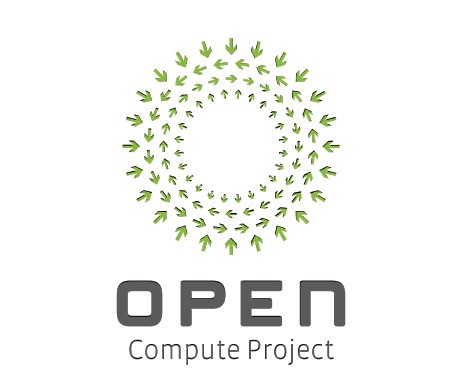 Proposed Charter  For  MDC Sub- Project  Revision History License ? n.a I thinkMission Statement The mission of Open Compute Data Center Facility is to create a set of Data Center technologies that are dis-aggregated and fully open allowing for rapid innovation in the Data Center space.  Project Scope High Level Descriptive Scope The Data Center Facility Project is to facilitate & enable new and innovative open Data Center design, creations & collaborations, project validation & testing, and OCP Community contributions.   The Data Center Facility Project is also to bring to Data Center technologies what has already enabled OCP open servers & storage including:   Optimized design of the Modular data center for OCP-hardware regarding maintainabilityOptimized design of the Modular data center for OCP-hardware regarding scalability  Energy efficient power & cooling designs MVP of robustness regarding fire and burglary  In-Scope Technology Categories The initial “in-scope” coverage of the MDC Sub- Project is described by the following layers / categories of Data Center technologies: Later phases of the project may also include systems to be “reuse of energy ready” with prepared connections for external heat pumps for district heating etc.Out-of-Scope Technology Categories This project does not intend to develop areas including fresh air cooling or liquid cooling systems. The project does, however, expect the results of its initiatives and contributions to support a wide variety of technologies and design in these areas.  Key Project Focus Areas Per the collaborative team efforts at the First project call for OCP MDC on May 11th, 2018, the following key focus areas were captured and summarized). Open Modular Data Center Size (Form factor of the MDC LxWxH) Scalability  Robustness (Fire/Burglar protection, weight load capacity) Redundancy levelPower distribution (MDB, cabling, bus bars, DC etc.)Cooling system (In-row, displacement, CRAC´s etc.)Security systems (Alarms, fire extinguishing systems etc.)Form Factors  Open racks 19”OCP serversOCP switches  OCP DC powerExisting Cooling systems (Schneider, Rittal etc.)Existing power distribution systems ACExisting fire extinguishing systems (Novec 1230 etc.)EtcEtcEtcProject Mission Open MDC Definition Drawings (floor plan, facades, 3D interior/exterior  Technical specs (construction, material etc.)Capacity descriptions when using OCP H/W number of rackheat loadsetcetcOCP Open Hardware Management Analog   Key Drivers Common, Standard form factors Capex & Opex reduction 100% standards based hardware implementation etcPotential Futures Open MDC ready to interact with society by reuse of the waste energy?Etc Organization  The following is modeled after creation & publication of the OCP AMD 3.0 Roadrunner Server Project, though may be modified after a few iterations to best move the project forward. Project Co-Chairs – facilitate the flow of information, determine consensus, define scope, commit documents, …, etc.  Names / Org  Program Management & Communications – Names / Orgs  Core Working Group – initial founding members committed moving the project forward between meetings.  Contribution examples include guidance & advice, specification document feedback & contributions, code contributions, etc.  Names / Org  Expanded Working Group – additional cross-industry community contributing members committed to moving the project forward between meetings.  Contribution examples incl. guidance & advice, specification document feedback & contributions etc. Advisory – Monthly Advisory meetings, key topics discussions, design & development topics Open Compute Formal Events – As per OCP schedule. APPENDICES Appendix 1 - Appendix 2 - OPENPACKET CHARTER: Summary: The  Open Compute Project's focus is on server, storage, network, interoperability?? and data center  design.  The Open Packet project is an OCP foundation technology vertical allowing for continuous network innovation that will lower the TCO and raise the ROI of data center networking technologies through a combination of hardware and software.  By leveraging industry leading technologies, Open Packet will address technology requirements for the entire range of data center networking software and hardware solutions. (this last sentence will require a statement on the relationship of this forum vs ODL, ONF, etc) Mission Statement: When open design of Modular Data Centers move in concert they can improve efficiency, reduce power consumption, and allow for flexible and modular specifications. Project Naming: “Open Modular Data Center”“Open MDC”“Open Micro MDC”“ etc”“etc…”Let’s vote!Themes:  Themes organized into the following 2 categories: R = “Requirements / “Must Do”             D = “Design Discussion Topic / Q+A” Scope Data-Center - not so much defining the TIER levels more MVP level confirmed by the end users.Focus on the following areas:MaintainabilityEnergy efficiency (cooling and power)Optimization of space regardingOCP H/WTransportation (truck, train and boat)Cost-efficient (CAPEX/OPEX) What is the typical MDC size (how many racks, IT-load density)? Scalability scale out by stacking on height or adding side by side can be a focus area?  etc. etc. Goals TIMEFRAME?Suggested MilestonesMS 1 End of June: Presentation of draft drawings and tech specsMS 2 Beginning of September: Finalising 1.0MS 3 OCP Summit in Amsterdam: Release of OCP MDC 1.0   Hardware Requirements I need input to start writings this textAppendix 3 – Meeting Cadence “Meeting Cadence” contents will be discussed during the upcoming call April 11th 2018 The formal meetings will have the following meeting schedules: It is anticipated the Sub-Project meeting cadences will follow this pattern although Sub-Projects may decide on different cadences based on their requirements. Appendix 4 - Focus Areas “Focus Areas” contents will be discussed during the upcoming call April 11th 2018 Workshop.  The following is a place-holder for a future document version.  Sub-Project 	Description Environmental Design 	Mechanicals, Cooling, Power, Environmental Management Systems, etcDate Name Description 04/09/2018 Roberto Söderhäll V#0.1 initial Charter draft resulting from request within mail correspondences04/11/2018Brevan Ryher First project call Category Level Description Level “3” (initially out of scope) Techniques for reuse of energy from the MDC for other purposes, as district heating, Green houses, swimming arenas etc.  Level “2” Modular built devices for supporting systems as cooling, power and monitoring environments as Monitor Operation Centrals Level “1” 	  Universal Form Factor “MVP OCP-Modular Data Center” forStandards Based OCP H/W asOCP serversOCP switchesOCP DC power supplyOpenRack + 19” Form Factors Interconnects & Integration, Standards Based Cabling Energy Efficient Power Supplies & Cooling Working Group Will meet as needed between other project formal meetings.  A notice of any meeting /conference call will be sent to the general list for anyone interested.  In addition, the Working Group is responsible for coordinating with other OCP tracks/projects to insure uniform implementation and clarity when there is overlap. General Assemblies Will be co-terminus with the Open Compute Summits. These meeting will be for a wider audience with update on the past efforts and anticipated progress.  Advisory Will be take place approximately every month and will discuss the progress made, open issues and anticipated progress. These calls are intended provide direction/focus of efforts and approve any new projects. 